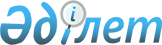 О внесении изменений и дополнений в решение областного маслихата от 8 декабря 2016 года № 6/65 "Об областном бюджете на 2017-2019 годы"Решение Мангистауского областного маслихата от 3 марта 2017 года № 7/104. Зарегистрировано Департаментом юстиции Мангистауской области 18 марта 2017 года № 3291      Примечание РЦПИ.

      В тексте документа сохранена пунктуация и орфография оригинала.

      В соответствии с Бюджетным кодексом Республики Казахстан от 4 декабря 2008 года, законам Республики Казахстан от 23 января 2001 года "О местном государственном управлении и самоуправлении в Республике Казахстан" и постановлением Правительства Республики Казахстан от 22 февраля 2017 года № 87 "О внесении изменений и дополнений в постановление Правительства Республики Казахстан от 6 декабря 2016 года № 775 "О реализации Закона Республики Казахстан "О республиканском бюджете на 2017 – 2019 годы", увеличении годовых плановых назначений соответствующих бюджетных программ за счет остатков бюджетных средств 2016 года и использовании (доиспользовании) в 2017 году неиспользованных (недоиспользованных) сумм целевых трансфертов на развитие, выделенных из республиканского бюджета в 2016 году" областной маслихат РЕШИЛ:

      1. Внести в решение областного маслихата от 8 декабря 2016 года № 6/65 "Об областном бюджете на 2017-2019 годы" (зарегистрировано в Реестре государственной регистрации нормативных правовых актов за № 3228 опубликовано в газете "Огни Мангистау" от 7 января 2017 года № 3) следующие изменения и дополнения: 

      Утвердить областной бюджет на 2017-2019 годы согласно приложению соответственно, в том числе на 2017 год, в следующих объемах:

      1) доходы - 109 389 567,9 тысяч тенге, в том числе по:

      налоговым поступлениям – 71 128 448,0 тысяч тенге;

      неналоговым поступлениям – 4 056 709,7 тысяч тенге;

      поступлениям от продажи основного капитала – 2 281 тысяча тенге;

      поступлениям трансфертов – 34 202 129,2 тысяч тенге;

      2) затраты - 108 204 734,0 тысячи тенге;

      3) чистое бюджетное кредитование – 3 859 938,0 тысяч тенге, в том числе: 

      бюджетные кредиты – 4 526 527,0 тысяч тенге;

      погашение бюджетных кредитов – 666 589,0 тысяч тенге;

      4) сальдо по операциям с финансовыми активами – 886 971,0 тысяча тенге, в том числе: 

      приобретение финансовых активов – 886 971,0 тысяча тенге;

      поступления от продажи финансовых активов государства – 0 тенге;

      5) дефицит (профицит) бюджета – 3 562 075,1 тысяч тенге;

      6) финансирование дефицита (использование профицита) бюджета – 3 562 075,1 тысяч тенге.";

      подпункт 1) пункта 2 изложить в новой редакции:

      "1) Индивидуальный подоходный налог с доходов, облагаемых у источника выплаты:

      Бейнеускому району – 40 процентов;

      Каракиянскому району - 30 процентов;

      Мангистаускому району - 100 процентов;

      Тупкараганскому району - 65,6 процента;

      Мунайлинскому району – 100 процентов;

      городу Актау - 15,9 процента;

      городу Жанаозен - 45,6 процента.";

      подпункт 2) пункта 2 изложить в новой редакции:

      "2) Индивидуальный подоходный налог с доходов, необлагаемых у источника выплаты:

      Бейнеускому району – 100 процентов;

      Каракиянскому району - 0 процентов;

      Мангистаускому району - 100 процентов;

      Тупкараганскому району - 100 процентов;

      Мунайлинскому району – 100 процентов;

      городу Актау - 100 процентов;

      городу Жанаозен - 100 процентов. ";

      подпункт 3) пункта 2 изложить в новой редакции:

      "3) Индивидуальный подоходный налог с доходов иностранных граждан, не облагаемых у источника выплаты:

      Бейнеускому району – 100 процентов;

      Каракиянскому району - 0 процентов;

      Мангистаускому району - 98 процентов;

      Тупкараганскому району - 100 процентов;

      Мунайлинскому району – 12,7 процента;

      городу Актау - 100 процентов;

      городу Жанаозен - 100 процентов. ";

      подпункт 4) пункта 2 изложить в новой редакции:

      "4) Социальный налог:

      Бейнеускому району – 40,2 процента;

      Каракиянскому району - 30 процентов;

      Мангистаускому району - 100 процентов;

      Тупкараганскому району - 65,5 процента;

      Мунайлинскому району – 100 процентов;

      городу Актау - 15,8 процента;

      городу Жанаозен - 45,7 процента.";

      пункт 6 дополнить абзацами следующего содержания:

      "на увеличение размеров надбавки за классную квалификацию сотрудников органов внутренних дел.";

      на материально-техническое оснащение подразделений органов внутренних дел.";

      на возмещение части расходов, понесенных субъектом агропромышленного комплекса, при инвестиционных вложениях.";

      пункт 8 дополнить абзацами следующего содержания:

      "кредиты на развитие продуктивной занятости и массового предпринимательства.";

      пункт 12 изложить в новой редакции:

      "в соответствии с пунктам 9 статьи 139 Трудового кодекса Республики Казахстан установить гражданским служащим в области здравоохранения, социального обеспечения, образования, культуры, спорта и ветеринарии, работающим в сельской местности, за счет бюджетных средств повышенные не менее чем на двадцать пять процентов должностные оклады и тарифные ставки по сравнению с окладами и ставками гражданских служащих, занимающихся этими видами деятельности в городских условиях.";

      пункт 13 изложить в новой редакции:

      "13. Утвердить резерв акимата области в сумме 109 043 тысячи тенге.";

      в пункте 14 приложение 4 изложить в новой редакции согласно приложению 2.".

      2. Настоящее решение вводится в действие с 1 января 2017 года.



      "СОГЛАСОВАНО"

      Исполняющий обязанности

      руководителя государственного

      учреждения "Управление экономики

      и бюджетного планирования

      Мангистауской области"

      Нургалиева Х.Х.

      "03" 03 2017 год

 Областной бюджет на 2017 год ОБЪЕМЫ ТРАСНФЕРТОВ ОБЩЕГО ХАРАКТЕРА МЕЖДУ ОБЛАСТНЫМ БЮДЖЕТОМ И БЮДЖЕТАМИ РАЙОНОВ В АБСОЛЮТНОМ ВЫРАЖЕНИИ НА ТРЕХЛЕТНИЙ ПЕРИОД 2017-2019 ГОДОВ С РАЗБИВКОЙ ПО ГОДАМ
					© 2012. РГП на ПХВ «Институт законодательства и правовой информации Республики Казахстан» Министерства юстиции Республики Казахстан
				
      Председательствующий,

      секретарь областного маслихата

Б. Жусупов
Приложение 1 к решению областного маслихата от "3" марта 2017 года № 7/104Категеория

Класс

Подкласс

Специфика

Наименование

Сумма, тыс. тенге

1

1

1

1

2

3,0

1. ДОХОДЫ

109 389 567,9

1

HАЛОГОВЫЕ ПОСТУПЛЕHИЯ

71 128 448,0

01

Подоходный налог 

35 931 885,0

2

Индивидуальный подоходный налог

35 931 885,0

03

Социальный налог

32 480 132,0

1

Социальный налог

32 480 132,0

05

Внутренние налоги на товары, работы и услуги

2 715 431,0

3

Поступления за использование природных и других ресурсов

2 715 410,0

4

Сборы за ведение предпринимательской и профессиональной деятельности

21,0

07

Прочие налоговые поступления в местный бюджет

1 000,0

1

Прочие налоговые поступления в местный бюджет

1 000,0

2

HЕHАЛОГОВЫЕ ПОСТУПЛЕHИЯ

4 056 709,7

01

Доходы от государственной собственности

42 996,7

1

Поступления части чистого дохода государственных предприятий

1 733,0

4

Доходы на доли участия в юридических лицах, находящиеся в государственной собственности

37,0

5

Доходы от аренды имущества, находящегося в государственной собственности

34 204,0

7

Вознаграждения по кредитам, выданным из государственного бюджета

7 022,7

02

Поступления от реализации товаров (работ, услуг) государственными учреждениями, финансируемыми из государственного бюджета

3,0

1

Поступления от реализации товаров (работ, услуг) государственными учреждениями, финансируемыми из государственного бюджета

3,0

04

Штрафы, пени, санкции, взыскания, налагаемые государственными учреждениями, финансируемыми из государственного бюджета, а также содержащимися и финансируемыми из бюджета (сметы расходов) Национального Банка Республики Казахстан

1 483 750,0

1

Штрафы, пени, санкции, взыскания, налагаемые государственными учреждениями, финансируемыми из государственного бюджета, а также содержащимися и финансируемыми из бюджета (сметы расходов) Национального Банка Республики Казахстан, за исключением поступлений от организаций нефтяного сектора 

1 483 750,0

06

Прочие неналоговые поступления

2 529 960,0

1

Прочие неналоговые поступления

2 529 960,0

3

ПОСТУПЛЕНИЯ ОТ ПРОДАЖИ ОСНОВНОГО КАПИТАЛА

2 281,0

01

Продажа государственного имущества, закрепленного за государственными учреждениями

2 281,0

1

Продажа государственного имущества, закрепленного за государственными учреждениями

2 281,0

4

ПОСТУПЛЕНИЯ ТРАНСФЕРТОВ

34 202 129,2

01

Трансферты из нижестоящих органов государственного управления

3 338 569,2

2

Трансферты из районных (городских) бюджетов

3 338 569,2

02

Трансферты из вышестоящих органов государственного управления

30 863 560,0

1

Трансферты из республиканского бюджета

30 863 560,0

Функциональная группа

Администратор

Программа

Подпрограмма

Наименование

Сумма, тыс. тенге

1

1

1

1

2

3,0

2. ЗАТРАТЫ

108 204 734,0

01

Государственные услуги общего характера

3 054 953,0

110

Аппарат маслихата области

38 687,0

001

Услуги по обеспечению деятельности маслихата области

38 687,0

120

Аппарат акима области

1 913 256,0

001

Услуги по обеспечению деятельности акима области

1 593 088,0

007

Капитальные расходы подведомственных государственных учреждений и организаций

176 159,0

009

Обеспечение и проведение выборов акимов городов районного значения, сел, поселков, сельских округов

1 992,0

013

Обеспечение деятельности Ассамблеи народа Казахстана области

142 017,0

257

Управление финансов области

127 030,0

001

Услуги по реализации государственной политики в области исполнения местного бюджета и управления коммунальной собственностью

104 035,0

009

Приватизация, управление коммунальным имуществом, постприватизационная деятельность и регулирование споров, связанных с этим 

22 755,0

013

Капитальные расходы государственного органа 

240,0

258

Управление экономики и бюджетного планирования области

210 778,0

001

Услуги по реализации государственной политики в области формирования и развития экономической политики, системы государственного планирования 

160 278,0

005

Капитальные расходы государственного органа

500,0

061

Экспертиза и оценка документации по вопросам бюджетных инвестиций и государственно-частного партнерства, в том числе концессии

50 000,0

269

Управление по делам религий области

91 998,0

001

Услуги по реализации государственной политики в сфере религиозной деятельности на местном уровне

48 480,0

005

Изучение и анализ религиозной ситуации в регионе

43 518,0

282

Ревизионная комиссия области

103 706,0

001

Услуги по обеспечению деятельности ревизионной комиссии области 

103 103,0

003

Капитальные расходы государственного органа

603,0

271

Управление строительства области

569 498,0

061

Развитие объектов государственных органов

569 498,0

02

Оборона

420 556,0

120

Аппарат акима области

126 870,0

010

Мероприятия в рамках исполнения всеобщей воинской обязанности

16 870,0

011

Подготовка территориальной обороны и территориальная оборона областного масштаба

100 000,0

014

Предупреждение и ликвидация чрезвычайных ситуаций областного масштаба

10 000,0

271

Управление строительства области

6 486,0

002

Развитие объектов мобилизационной подготовки и чрезвычайных ситуаций

6 486,0

287

Территориальный орган, уполномоченных органов в области чрезвычайных ситуаций природного и техногенного характера, гражданской обороны, финансируемый из областного бюджета

287 200,0

002

Капитальные расходы территориального органа и подведомственных государственных учреждений

287 200,0

03

Общественный порядок, безопасность, правовая, судебная, уголовно-исполнительная деятельность

5 792 378,0

252

Исполнительный орган внутренних дел, финансируемый из областного бюджета

5 782 309,0

001

Услуги по реализации государственной политики в области обеспечения охраны общественного порядка и безопасности на территории области

4 524 106,0

003

Поощрение граждан, участвующих в охране общественного порядка

2 276,0

006

Капитальные расходы государственного органа

1 002 082,0

013

Услуги по размещению лиц, не имеющих определенного места жительства и документов

49 682,0

014

Организация содержания лиц, арестованных в административном порядке

69 342,0

015

Организация содержания служебных животных 

70 945,0

024

Проведение учений по действиям при угрозе и возникновении кризисной ситуации 

6 547,0

025

Обеспечение охраны общественного порядка во время проведения мероприятий международного значения

57 329,0

271

Управление строительства области

10 069,0

003

Развитие объектов органов внутренних дел 

053

Строительство объектов общественного порядка и безопасности

10 069,0

04

Образование

21 416 664,0

253

Управление здравоохранения области

179 637,0

003

Повышение квалификации и переподготовка кадров

6 500,0

043

Подготовка специалистов в организациях технического и профессионального, послесреднего образования 

173 137,0

261

Управление образования области

8 780 934,0

001

Услуги по реализации государственной политики на местном уровне в области образования 

84 064,0

003

Общеобразовательное обучение по специальным образовательным учебным программам

1 065 336,0

005

Приобретение и доставка учебников, учебно-методических комплексов для областных государственных учреждений образования

34 289,0

006

Общеобразовательное обучение одаренных детей в специализированных организациях образования

569 933,0

007

Проведение школьных олимпиад, внешкольных мероприятий и конкурсов областного масштаба

250 408,0

011

Обследование психического здоровья детей и подростков и оказание психолого-медико-педагогической консультативной помощи населению

187 271,0

012

Реабилитация и социальная адаптация детей и подростков с проблемами в развитии

47 248,0

013

Капитальные расходы государственного органа

3 000,0

024

Подготовка специалистов в организациях технического и профессионального образования

4 562 173,0

029

Методическая работа

348 112,0

052

Повышение квалификации, подготовка и переподготовка кадров в рамках Программы развития продуктивной занятости и массового предпринимательства

776 016,0

056

Целевые текущие трансферты бюджетам районов (городов областного значения) на доплату учителям, прошедшим стажировку по языковым курсам и на доплату учителям за замещение на период обучения основного сотрудника

64 539,0

067

Капитальные расходы подведомственных государственных учреждений и организаций

198 372,0

113

Целевые текущие трансферты из местных бюджетов

590 173,0

285

Управление физической культуры и спорта области

902 777,0

006

Дополнительное образование для детей и юношества по спорту

902 777,0

271

Управление строительства области

11 553 316,0

037

Строительство и реконструкция объектов дошкольного воспитания и обучения 

127 510,0

079

Целевые трансферты на развитие бюджетам районов (городов областного значения) на строительство и реконструкцию объектов начального, основного среднего и общего среднего образования

99 837,0

086

Строительство и реконструкция объектов начального, основного среднего и общего среднего образования

11 325 969,0

05

Здравоохранение

12 569 511,8

253

Управление здравоохранения области

11 001 214,0

001

Услуги по реализации государственной политики на местном уровне в области здравоохранения

105 248,0

004

Оказание стационарной и стационарозамещающей медицинской помощи субъектами здравоохранения по направлению специалистов первичной медико-санитарной помощи и медицинских организаций, за исключением оказываемой за счет средств республиканского бюджета

55 193,0

005

Производство крови, ее компонентов и препаратов для местных организаций здравоохранения 

363 697,0

006

Услуги по охране материнства и детства

74 348,0

007

Пропаганда здорового образа жизни

154 452,0

008

Реализация мероприятий по профилактике и борьбе со СПИД в Республике Казахстан

236 405,0

009

Оказание медицинской помощи лицам, страдающим туберкулезом, инфекционными заболеваниями, психическими расстройствами и расстройствами поведения, в том числе связанные с употреблением психоактивных веществ

2 563 541,0

011

Оказание скорой медицинской помощи и санитарная авиация, за исключением оказываемой за счет средств республиканского бюджета

1 410 887,0

013

Проведение патологоанатомического вскрытия

31 234,0

014

Обеспечение лекарственными средствами и специализированными продуктами детского и лечебного питания отдельных категорий населения на амбулаторном уровне

1 127 289,0

016

Обеспечение граждан бесплатным или льготным проездом за пределы населенного пункта на лечение

41 484,0

018

Информационно-аналитические услуги в области здравоохранения

31 300,0

019

Обеспечение больных туберкулезом противотуберкулезными препаратами 

147 516,0

020

Обеспечение больных диабетом противодиабетическими препаратами

181 000,0

021

Обеспечение онкогематологических больных химиопрепаратами

128 003,0

022

Обеспечение лекарственными средствами больных с хронической почечной недостаточностью, аутоиммунными, орфанными заболеваниями, иммунодефицитными состояниями, а также больных после трансплантации органов

205 695,0

026

Обеспечение факторами свертывания крови больных гемофилией

333 628,0

027

Централизованный закуп и хранение вакцин и других медицинских иммунобиологических препаратов для проведения иммунопрофилактики населения

1 780 817,0

029

Областные базы спецмедснабжения

30 833,0

033

Капитальные расходы медицинских организаций здравоохранения

1 870 013,0

036

Обеспечение тромболитическими препаратами больных с острым инфарктом миокарда

20 176,0

038

Проведение скрининговых исследований в рамках гарантированного объема бесплатной медицинской помощи

81 476,0

039

Оказание амбулаторно-поликлинических услуг и медицинских услуг субъектами сельского здравоохранения, за исключением оказываемой за счет средств республиканского бюджета, и оказание услуг Call-центрами

26 979,0

271

Управление строительства области

1 568 297,8

038

Строительство и реконструкция объектов здравоохранения 

1 568 297,8

06

Социальная помощь и социальное обеспечение

2 392 715,0

256

Управление координации занятости и социальных программ области

2 051 961,0

001

Услуги по реализации государственной политики на местном уровне в области обеспечения занятости и реализации социальных программ для населения

358 316,0

002

Предоставление специальных социальных услуг для престарелых и инвалидов в медико-социальных учреждениях (организациях) общего типа, в центрах оказания специальных социальных услуг, в центрах социального обслуживания

165 811,0

003

Социальная поддержка инвалидов

283 842,0

013

Предоставление специальных социальных услуг для инвалидов с психоневрологическими заболеваниями, в психоневрологических медико-социальных учреждениях (организациях), в центрах оказания специальных социальных услуг, в центрах социального обслуживания

295 410,0

014

Предоставление специальных социальных услуг для престарелых, инвалидов, в том числе детей-инвалидов, в реабилитационных центрах

71 786,0

015

Предоставление специальных социальных услуг для детей-инвалидов с психоневрологическими патологиями в детских психоневрологических медико-социальных учреждениях (организациях), в центрах оказания специальных социальных услуг, в центрах социального обслуживания

296 004,0

018

Размещение государственного социального заказа в неправительственных организациях

28 735,0

019

Реализация текущих мероприятий, направленных на развитие рынка труда, в рамках Программы развития продуктивной занятости и массового предпринимательства 

9 050,0

044

Реализация миграционных мероприятий на местном уровне

66 546,0

045

Целевые текущие трансферты бюджетам районов (городов областного значения) на реализацию Плана мероприятий по обеспечению прав и улучшению качества жизни инвалидов в Республике Казахстан на 2012 – 2018 годы

219 478,0

046

Реализация Плана мероприятий по обеспечению прав и улучшению качества жизни инвалидов в Республике Казахстан на 2012 – 2018 годы

13 825,0

047

Целевые текущие трансферты бюджетам районов (городов областного значения) на внедрение обусловленной денежной помощи по проекту Өрлеу

68 854,0

053

Услуги по замене и настройке речевых процессоров к кохлеарным имплантам

44 084,0

067

Капитальные расходы подведомственных государственных учреждений и организаций

130 220,0

261

Управление образования области

270 374,0

015

Социальное обеспечение сирот, детей, оставшихся без попечения родителей

216 400,0

037

Социальная реабилитация

53 974,0

263

Управление внутренней политики области

25 033,0

077

Реализация Плана мероприятий по обеспечению прав и улучшению качества жизни инвалидов в Республике Казахстан на 2012 – 2018 годы

25 033,0

268

Управление пассажирского транспорта и автомобильных дорог области

2 267,0

045

Целевые текущие трансферты бюджетам районов (городов областного значения) на реализацию Плана мероприятий по обеспечению прав и улучшению качества жизни инвалидов в Республике Казахстан на 2012 – 2018 годы

2 267,0

297

Управление труда области

43 080,0

001

Услуги по реализации государственной политики в области регулирования трудовых отношений на местном уровне

43 080,0

07

Жилищно-коммунальное хозяйство

9 544 242,1

271

Управление строительства области

3 250 295,1

014

Целевые трансферты на развитие бюджетам районов (городов областного значения) на проектирование и (или) строительство, реконструкцию жилья коммунального жилищного фонда

1 733 137,0

027

Целевые трансферты на развитие бюджетам районов (городов областного значения) на проектирование, развитие и (или) обустройство инженерно-коммуникационной инфраструктуры 

1 335 108,1

030

Развитие коммунального хозяйства

182 050,0

279

Управление энергетики и жилищно-коммунального хозяйства области

6 293 947,0

001

Услуги по реализации государственной политики на местном уровне в области энергетики и жилищно-коммунального хозяйства 

83 324,0

008

Целевые трансферты на развитие бюджетам районов (городов областного значения) на проектирование, развитие и (или) обустройство инженерно-коммуникационной инфраструктуры 

3 330 448,0

030

Целевые трансферты на развитие бюджетам районов (городов областного значения) на развитие системы водоснабжения и водоотведения в сельских населенных пунктах

2 109 617,0

032

Субсидирование стоимости услуг по подаче питьевой воды из особо важных групповых и локальных систем водоснабжения, являющихся безальтернативными источниками питьевого водоснабжения 

634 151,0

067

Капитальные расходы подведомственных государственных учреждений и организаций

136 407,0

08

Культура, спорт, туризм и информационное пространство

5 301 985,0

262

Управление культуры области

1 297 328,0

001

Услуги по реализации государственной политики на местном уровне в области культуры 

46 524,0

003

Поддержка культурно-досуговой работы

252 510,0

005

Обеспечение сохранности историко-культурного наследия и доступа к ним

319 864,0

007

Поддержка театрального и музыкального искусства

473 108,0

008

Обеспечение функционирования областных библиотек

75 876,0

011

Капитальные расходы государственного органа

519,0

032

Капитальные расходы подведомственных государственных учреждений и организаций

128 927,0

263

Управление внутренней политики области

673 038,0

001

Услуги по реализации государственной, внутренней политики на местном уровне 

142 894,0

007

Услуги по проведению государственной информационной политики 

528 069,0

032

Капитальные расходы подведомственных государственных учреждений и организаций

2 075,0

283

Управление по вопросам молодежной политики области

209 221,0

001

Услуги по реализации молодежной политики на местном уровне

71 719,0

005

Реализация мероприятий в сфере молодежной политики

137 502,0

284

Управление туризма области

134 516,0

001

Услуги по реализации государственной политики на местном уровне в сфере туризма

48 504,0

004

Регулирование туристической деятельности

86 012,0

285

Управление физической культуры и спорта области

2 438 529,0

001

Услуги по реализации государственной политики на местном уровне в сфере физической культуры и спорта

43 576,0

002

Проведение спортивных соревнований на областном уровне

50 180,0

003

Подготовка и участие членов областных сборных команд по различным видам спорта на республиканских и международных спортивных соревнованиях

2 304 173,0

032

Капитальные расходы подведомственных государственных учреждений и организаций

40 600,0

271

Управление строительства области

266 566,0

016

Развитие объектов культуры

265 656,0

017

Развитие объектов спорта 

910,0

734

Управление по развитию языков, архивов и документации области

282 787,0

001

Услуги по реализации государственной политики на местном уровне в области развития языков, по управлению архивным делом

39 605,0

002

Развитие государственного языка и других языков народа Казахстана

43 155,0

003

Обеспечение сохранности архивного фонда

145 295,0

032

Капитальные расходы подведомственных государственных учреждений и организаций

54 732,0

09

Топливно-энергетический комплекс и недропользование

10 346,0

279

Управление энергетики и жилищно-коммунального хозяйства области

10 346,0

007

Развитие теплоэнергетической системы

10 346,0

10

Сельское, водное, лесное, рыбное хозяйство, особо охраняемые природные территории, охрана окружающей среды и животного мира, земельные отношения

2 329 937,0

251

Управление земельных отношений области

108 077,0

001

Услуги по реализации государственной политики в области регулирования земельных отношений на территории области

35 924,0

003

Регулирование земельных отношений 

72 153,0

254

Управление природных ресурсов и регулирования природопользования области

837 139,0

001

Услуги по реализации государственной политики в сфере охраны окружающей среды на местном уровне

42 270,0

005

Охрана, защита, воспроизводство лесов и лесоразведение

107 968,0

006

Охрана животного мира

226 601,0

008

Мероприятия по охране окружающей среды

450 168,0

013

Капитальные расходы государственного органа

3 392,0

032

Капитальные расходы подведомственных государственных учреждений и организаций

6 740,0

255

Управление сельского хозяйства области

997 268,0

001

Услуги по реализации государственной политики на местном уровне в сфере сельского хозяйства

74 252,0

014

Субсидирование стоимости услуг по доставке воды сельскохозяйственным товаропроизводителям

20 000,0

019

Услуги по распространению и внедрению инновационного опыта

20 000,0

020

Субсидирование повышения урожайности и качества продукции растениеводства, удешевление стоимости горюче-смазочных материалов и других товарно-материальных ценностей, необходимых для проведения весенне-полевых и уборочных работ, путем субсидирования производства приоритетных культур 

78 000,0

047

Субсидирование стоимости удобрений (за исключением органических)

27 000,0

048

Возделывание сельскохозяйственных культур в защищенном грунте

56 800,0

050

Возмещение части расходов, понесенных субъектом агропромышленного комплекса, при инвестиционных вложениях

260 240,0

053

Субсидирование развития племенного животноводства, повышение продуктивности и качества продукции животноводства

80 300,0

054

Субсидирование заготовительным организациям в сфере агропромышленного комплекса суммы налога на добавленную стоимость, уплаченного в бюджет, в пределах исчисленного налога на добавленную стоимость

9 600,0

055

Субсидирование процентной ставки по кредитным и лизинговым обязательствам в рамках направления по финансовому оздоровлению субъектов агропромышленного комплекса

274 632,0

056

Субсидирование ставок вознаграждения при кредитовании, а также лизинге на приобретение сельскохозяйственных животных, техники и технологического оборудования

3 350,0

060

Частичное гарантирование по микрокредитам в рамках Программы развития продуктивной занятости и массового предпринимательства

85 771,0

061

Субсидирование операционных затрат микрофинансовых организаций в рамках Программы развития продуктивной занятости и массового предпринимательства

7 323,0

271

Управление строительства области

312 423,0

022

Развитие объектов охраны окружающей среды

312 423,0

279

Управление энергетики и жилищно-коммунального хозяйства области

5 247,0

027

Развитие объектов охраны окружающей среды

5 247,0

719

Управление ветеринарии области

34 718,0

001

Услуги по реализации государственной политики на местном уровне в сфере ветеринарии

33 472,0

028

Услуги по транспортировке ветеринарных препаратов до пункта временного хранения

1 246,0

725

Управление по контролю за использованием и охраной земель области

35 065,0

001

Услуги по реализации государственной политики на местном уровне в сфере контроля за использованием и охраной земель

35 065,0

11

Промышленность, архитектурная, градостроительная и строительная деятельность

177 521,0

271

Управление строительства области

69 126,0

001

Услуги по реализации государственной политики на местном уровне в области строительства

69 126,0

272

Управление архитектуры и градостроительства области

70 054,0

001

Услуги по реализации государственной политики в области архитектуры и градостроительства на местном уровне

30 054,0

002

Разработка комплексных схем градостроительного развития и генеральных планов населенных пунктов

40 000,0

724

Управление государственного архитектурно-строительного контроля области

38 341,0

001

Услуги по реализации государственной политики на местном уровне в сфере государственного архитектурно-строительного контроля

38 341,0

12

Транспорт и коммуникации

4 625 587,0

268

Управление пассажирского транспорта и автомобильных дорог области

4 625 587,0

001

Услуги по реализации государственной политики на местном уровне в области транспорта и коммуникаций 

46 543,0

002

Развитие транспортной инфраструктуры

1 111 955,0

003

Обеспечение функционирования автомобильных дорог

488 335,0

005

Субсидирование пассажирских перевозок по социально значимым межрайонным (междугородним) сообщениям

536 355,0

007

Целевые трансферты на развитие бюджетам районов (городов областного значения) на развитие транспортной инфраструктуры

1 142 624,0

025

Капитальный и средний ремонт автомобильных дорог областного значения и улиц населенных пунктов

1 299 775,0

13

Прочие

2 620 086,5

257

Управление финансов области

109 042,5

012

Резерв местного исполнительного органа области 

109 042,5

258

Управление экономики и бюджетного планирования области

263 467,0

003

Разработка или корректировка, а также проведение необходимых экспертиз технико-экономических обоснований местных бюджетных инвестиционных проектов и конкурсных документаций проектов государственно-частного партнерства, концессионных проектов, консультативное сопровождение проектов государственно-частного партнерства и концессионных проектов

263 467,0

271

Управление строительства области

818 200,0

040

Развитие инфраструктуры специальных экономических зон, индустриальных зон, индустриальных парков

818 200,0

278

Управление предпринимательства и торговли области

1 093 377,0

001

Услуги по реализации государственной политики на местном уровне в области развития предпринимательства и торговли

37 612,0

006

Субсидирование процентной ставки по кредитам в рамках Единой программы поддержки и развития бизнеса "Дорожная карта бизнеса 2020"

905 765,0

007

Частичное гарантирование кредитов малому и среднему бизнесу в рамках Единой программы поддержки и развития бизнеса "Дорожная карта бизнеса 2020"

150 000,0

280

Управление индустриально-инновационного развития области

336 000,0

001

Услуги по реализации государственной политики на местном уровне в области развития индустриально-инновационной деятельности

200 000,0

005

Реализация мероприятий в рамках государственной поддержки индустриально-инновационной деятельности

136 000,0

14

Обслуживание долга

6 516,8

257

Управление финансов области

6 516,8

004

Обслуживание долга местных исполнительных органов 

4 938,6

016

Обслуживание долга местных исполнительных органов по выплате вознаграждений и иных платежей по займам из республиканского бюджета

1 578,2

15

Трансферты

37 941 734,8

257

Управление финансов области

37 941 734,8

006

Бюджетные изъятия

28 977 170,0

007

Субвенции

8 568 886,0

011

Возврат неиспользованных (недоиспользованных) целевых трансфертов

225 205,4

053

Возврат сумм неиспользованных (недоиспользованных) целевых трансфертов, выделенных из республиканского бюджета за счет целевого трансферта из Национального фонда Республики Казахстан

170 473,4

Функциональная группа

Администратор

Программа

Программа

Подпрограмма

Подпрограмма

Наименование

Сумма, тыс. тенге

Сумма, тыс. тенге

1

1

1

1

1

1

2

3,0

3,0

3. ЧИСТОЕ БЮДЖЕТНОЕ КРЕДИТОВАНИЕ

3 859 938,0

3 859 938,0

БЮДЖЕТНЫЕ КРЕДИТЫ

4 526 527,0

4 526 527,0

07

Жилищно-коммунальное хозяйство

3 138 286,0

3 138 286,0

271

Управление строительства области

1 336 788,0

1 336 788,0

009

009

Кредитование бюджетов районов (городов областного значения) на проектирование и (или) строительство жилья

1 336 788,0

1 336 788,0

279

Управление энергетики и жилищно-коммунального хозяйства области

1 801 498,0

1 801 498,0

046

046

Кредитование бюджетов районов (городов областного значения) на реконструкцию и строительство систем тепло-, водоснабжения и водоотведения

1 450 039,0

1 450 039,0

048

048

Кредитование на реконструкцию и строительство систем тепло-, водоснабжения и водоотведения

351 459,0

351 459,0

10

Сельское, водное, лесное, рыбное хозяйство, особо охраняемые природные территории, охрана окружающей среды и животного мира, земельные отношения

1 137 682,0

1 137 682,0

255

Управление сельского хозяйства области

474 000,0

474 000,0

037

037

Предоставление бюджетных кредитов для содействия развитию предпринимательства в рамках Программы развития продуктивной занятости и массового предпринимательства

474 000,0

474 000,0

258

Управление экономики и бюджетного планирования области

663 682,0

663 682,0

007

007

Бюджетные кредиты местным исполнительным органам для реализации мер социальной поддержки специалистов

663 682,0

663 682,0

13

Прочие

250 559,0

250 559,0

278

Управление предпринимательства и торговли области

250 559,0

250 559,0

013

013

Предоставление бюджетных кредитов для содействия развитию предпринимательства в рамках Программы развития продуктивной занятости и массового предпринимательства

210 000,0

210 000,0

069

069

Кредитование на содействие развитию предпринимательства в областных центрах и моногородах

40 559,0

40 559,0

Категеория

Класс

Подкласс

Специфика

Специфика

Наименование

Наименование

Наименование

Сумма, тыс. тенге

1

1

1

1

1

2

2

2

3,0

5

ПОГАШЕНИЕ БЮДЖЕТНЫХ КРЕДИТОВ

ПОГАШЕНИЕ БЮДЖЕТНЫХ КРЕДИТОВ

ПОГАШЕНИЕ БЮДЖЕТНЫХ КРЕДИТОВ

666 589,0

01

Погашение бюджетных кредитов

Погашение бюджетных кредитов

Погашение бюджетных кредитов

666 589,0

1

Погашение бюджетных кредитов, выданных из государственного бюджета

Погашение бюджетных кредитов, выданных из государственного бюджета

Погашение бюджетных кредитов, выданных из государственного бюджета

666 589,0

Функциональная группа

Администратор

Программа

Подпрограмма

Наименование

Сумма, тыс. тенге

1

1

1

1

2

3,0

4. САЛЬДО ПО ОПЕРАЦИЯМ С ФИНАНСОВЫМИ АКТИВАМИ

886 971,0

Приобретение финансовых активов

886 971,0

13

Прочие

886 971,0

255

Управление сельского хозяйства области

198 163,0

065

Формирование или увеличение уставного капитала юридических лиц

198 163,0

271

Управление строительства области

685 000,0

065

Формирование или увеличение уставного капитала юридических лиц

685 000,0

279

Управление энергетики и жилищно-коммунального хозяйства области

3 808,0

065

Формирование или увеличение уставного капитала юридических лиц

3 808,0

Категеория

Класс

Подкласс

Специфика

Наименование

Сумма, тыс. тенге

1

1

1

1

2

3,0

6

Поступления от продажи финансовых активов государства

0,0

01

Поступления от продажи финансовых активов государства 

0,0

1

Поступления от продажи финансовых активов внутри страны

0,0

Категеория

Класс

Подкласс

Специфика

Наименование

Сумма, тыс. тенге

1

1

1

1

2

3,0

5. ДЕФИЦИТ (ПРОФИЦИТ) БЮДЖЕТА

-3 562 075,1

6. ФИНАНСИРОВАНИЕ ДЕФИЦИТА (ИСПОЛЬЗОВАНИЕ ПРОФИЦИТА) БЮДЖЕТА

3 562 075,1

7

Поступление займов

3 965 068,0

01

Внутренние государственные займы

3 965 068,0

1

Государственные эмиссионные ценные бумаги

1 336 788,0

2

Договоры займа

2 628 280,0

Функциональная группа

Администратор

Программа

Подпрограмма

Наименование

Сумма, тыс. тенге

16

Погашение займов

661 589,0

257

Управление финансов области

661 589,0

015

Погашение долга местного исполнительного органа перед вышестоящим бюджетом

661 589,0

8

Используемые остатки бюджетных средств

258 596,1

01

Остатки бюджетных средств

258 596,1

1

Свободные остатки бюджетных средств

258 596,1

Приложение 2 к решению областного маслихата от "3" марта 2017 года № 7/104 Наименование

2017

2018

2019

ОБЪЕМЫ БЮДЖЕТНЫХ ИЗЪЯТИЙ ПЕРЕДАВАЕМЫЕ ИЗ РАЙОННЫХ БЮДЖЕТОВ В ОБЛАСТНОЙ БЮДЖЕТ

2 930 922

3 480 274

3 722 275

Каракиянский район

2 930 922

3 480 274

3 722 275

ОБЪЕМЫ БЮДЖЕТНЫХ СУБВЕНЦИЙ, ПЕРЕДАВАЕМЫЕ ИЗ ОБЛАСТНОГО БЮДЖЕТА В РАЙОННЫЕ БЮДЖЕТЫ

8 568 886

11 287 026

8 356 086

Бейнеуский район

3 894 605

5 506 947

3 979 687

Мангистауский район

262 560

545 712

Мунайлинский район

4 411 721

5 234 367

4 376 399

